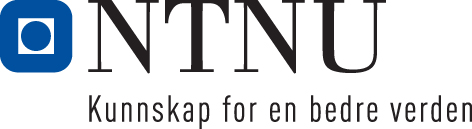 Institutt for BiologiEksamensoppgave i BI2064 Fiskeanatomi og fysiologiFaglig kontakt under eksamen: Rolf Erik OlsenTlf.:97598169Eksamensdato: 15/5-2017Eksamenstid (fra-til): 09.00-13.00Hjelpemiddelkode/Tillatte hjelpemidler: IngenMålform/språk: Norsk, BokmålAntall sider (uten forside):	Antall sider vedlegg: Kontrollert av:      Dato			Sign (25%) Gjør rede for organer hos fisk som detekterer elektriske felt og organer som detekterer trykkbølger I vann. Diskuter ved hvilke forhold disse organsystemene er viktige. Bruk figurer.(12.5%) Hva er de mest typiske trekkene som karakteriserer laksefisk ?(12.5%) Beskriv de viktigste karakteristika som skiller Chondrichthyes og Teleosteomi.(25%) Beskriv naturlig livssyklus til Atlantisk laks.(12.5%) Tegn en figur og forklar hvordan oksygen blir tatt opp fra omgivelsene og over til blod i fisk med gjeller som respirasjonsorgan. Inkluder svaret på delspørsmålene (a-d) i ditt svaret.  Hva er hovedprinsippet/drivkraften for oksygenopptak?Hvordan er respirasjonsorganet utformet og hva har det å si for oksygenopptaket?Hvordan påvirkes oksygenopptaket av temperatur, salinitet og dybde i vannet? Hvordan blir vannet fraktet over gjellene (12.5%) Hvordan blir oksygen og karbondioksid transportert via blodet. Bruk gjerne en eller flere figurer til å forklare.  Informasjon om trykking av eksamensoppgave Originalen er:1-sidig    □         2-sidig □sort/hvit □          farger □